Международный проект по обмену опытом в формате научно - практических конференцийПриглашает Вас принять участие в научной конференции.По итогам каждой конференции доклады и тезисы  размещаются на интернет сайте: http://конференция.com.ua Каждый участник научной конференции получает сборник опубликованных докладов и тезисов, а также сертификат участника конференции.Каждому сборнику присваивается польский Идентификационный код ISBN	Каждому сборнику присваивается УДК, ББК и Авторский знакCборник включён  в наукометрическую базу  каждый сборник хранится в: Biblioteka Narodowa,  Warszawa!!! Специальные условия по изданию монографий !!!Внимание! Мы предоставляем эксклюзивную услугу полн оцветный сборника научных докладов !( с цветными иллюстрациями) Рабочие языки конференций: украинский, русский, польский, английский.Ближайшие научно-практические конференции:В наших научных конференциях принимают участие, молодые ученые, аспиранты, доктора наук, доценты, кандидаты наук, студенты из разных стран: Ukraine, Russia, Poland, Kazakhstan, Belarus, Azerbaijan, Uzbekistan, United States, Bulgaria, Brazil, Germany… 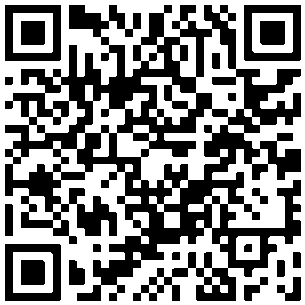 Пожалуйста,                                                                                                                                                                                                разместите на доске объявлений своего ВУЗа и получите бесплатную страницу в обмен на фото!Теоретические и практические аспекты развития современной науки / Teoretyczne i praktyczne aspekty rozwoju współczesnej nauki  30.03.2017 - 31.03.2017Ченстохова/Czestochowa (PL) Современные фундаментальные и прикладные исследования. / Nowoczesne badania podstawowe i stosowane.29.04.2017 - 30.04.2017Сопот/ SopotФундаментальные и прикладные исследования: проблемы и результаты/ Badania podstawowe i stosowane: wyzwania i wyniki   30.05.2017 - 31.05.2017Гданьск \ GdańskТехника и технология.  Фундаментальные и прикладные исследования: проблемы и результаты/ Inżynieria i technologia. Badania podstawowe i stosowane: wyzwania i wyniki30.05.2017 - 31.05.2017Гданьск \ Gdańsk